ГЛАВНОЕ УПРАВЛЕНИЕ МИНИСТЕРСТВА ВНУТРЕННИХ ДЕЛРОССИЙСКОЙ ФЕДЕРАЦИИ ПО ПЕРМСКОМУ КРАЮОтдел Министерства внутренних дел Российской Федерациипо Пермскому району(Отдел  МВД России  по Пермскому району)ул. 1-я Красавинская, 84, Пермь, 614065Смертельное ДТП на автодороге Пермь-Усть-Качка12.09.2018г. в 21.50 по а/д Пермь-У.Качка, со стороны г.Перми в направлении п.У.Качка двигался а/м ВАЗ-21154,  водитель которого в районе 25км. 650м., допустил наезд на пешехода мужчину 1992г.р..Пешеход шел по середине проезжей части в попутном направлении ТС в темное время суток.  В результате ДТП смертельную травму получил пешеход. Причиной данного происшествия необходимо считать нарушение п. 4.1 ПДД пешеходом. Условием, сопутствующим совершению ДТП явилось нахождение пешехода на проезжей части в темное время суток без световозвращающих элементов.	Госавтоинспекция Пермского района напоминает, что основной причиной дорожно-транспортных происшествий является пренебрежение участниками дорожного движения требований ПДД. Помните, от Вашей дисциплины на дороге зависит Ваша безопасность и безопасность окружающих Вас людей.  Обезопасьте себя на дороге!По статистике, основная доля на пешеходов со смертельным исходом приходится в темное время суток, когда водитель не в состоянии увидеть вышедших на проезжую часть людей. Световозвращающие элементы повышают видимость пешеходов на неосвещенной дороге и значительно снижают риск возникновения ДТП с их участием.В темное время суток водителям достаточно сложно заметить пешехода, переходящего проезжую часть, либо идущего по ее краю, не обозначенного световозвращающими элементами. Основная проблема заключается в том, что зачастую пешеходы полагают, что водитель транспортного средства их видит, и без необходимой осторожности ступают на проезжую часть. В то же время водитель слишком поздно замечает пешехода, не обозначенного световозвращающими элементами и поэтому сливающегося с темным фоном дороги, поскольку более яркими источниками света являются фары встречных автомобилей. Если же пешеход обозначен световозвращающими элементами, расстояние, с которого водитель замечает пешехода, возрастает с 25-40 до 140 метров. При наличии световозвращателей это расстояние увеличивается до 150 м при ближнем свете фар и до 400м-при дальнем.Ношение фликера снижает риск наезда на пешехода в темное время суток на 65-80%!За городом при скорости автомобиля 90 км/ч он виден 8 секунд, а в городе при скорости 60 км/ч - пешеход светится 24 секунды. 	 Уважаемые родители, приобретите себе и детям светоотражатели. Чем больше светоотражателей на одежде ребенка и взрослого, тем он заметнее для водителя в темное время суток. Сделайте  себя и своего ребенка заметным на дороге. Независимо от времени года фликеры могут понадобиться детям и вам, там, где вечером на проезжей части нет освещения. Не забывайте световозвращатели  стали актуальны, поскольку с 1 июля 2015 года вступили  в силу   изменения в п.4.1 ПДД.  За нарушение Правил  в части обязательного наличия световозвращателей пешеход может быть наказан по ч.1 ст.12.29 КоАП РФ предупреждением или штрафом 500 рублей.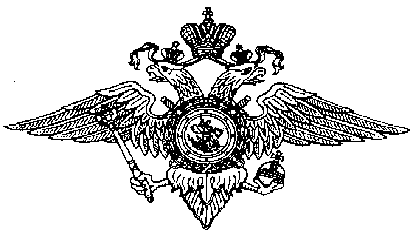 